МИНИСТЕРСТВО ОБРАЗОВАНИЯ И НАУКИ
РОССИЙСКОЙ ФЕДЕРАЦИИ(МИНОБРНАУКИ РОССИИ)П Р И К А ЗОб утверждении федерального государственного образовательного стандарта по направлению подготовки высшего образования – подготовки кадров высшей квалификации по программе подготовки научно-педагогических кадров в аспирантуре 38.06.02 Менеджмент (Управление) (квалификация «Исследователь. Преподаватель-исследователь»)В соответствии с пунктом 5.2.41 Положения о Министерстве образования 
и науки Российской Федерации, утвержденного постановлением Правительства Российской Федерации от 3 июня 2013 г. № 466 (Собрание законодательства Российской Федерации, 2013, № 23, ст. 2923; № 33, ст. 4386; № 37, ст. 4702), 
и пунктом 17 Правил разработки, утверждения федеральных государственных образовательных стандартов и внесения в них изменений, утвержденных постановлением Правительства Российской Федерации от 5 августа 2013 г. № 661 (Собрание законодательства Российской Федерации, 2013, № 33, ст. 4377), 
п р и к а з ы в а ю:Утвердить прилагаемый федеральный государственный образовательный стандарт по направлению подготовки высшего образования – подготовки кадров высшей квалификации по программе подготовки научно-педагогических кадров в аспирантуре 38.06.02 Менеджмент (Управление) (квалификация «Исследователь. Преподаватель-исследователь»).Министр                                                                                                           Д.В. ЛивановУТВЕРЖДЕНприказом Министерства образованияи науки Российской Федерацииот «____»__________2013 г. №____ФЕДЕРАЛЬНЫЙ ГОСУДАРСТВЕННЫЙ ОБРАЗОВАТЕЛЬНЫЙ СТАНДАРТ ВЫСШЕГО ОБРАЗОВАНИЯ I. Общие положенияНастоящий Федеральный государственный образовательный стандарт высшего образования (далее – ФГОС) устанавливает требования, обязательные при реализации программ подготовки научно-педагогических кадров в аспирантуре (адъюнктуре) по направлению подготовки кадров высшей квалификации:38.06.02 Менеджмент (Управление).Соответствующие требованиям настоящего ФГОС программы подготовки научно-педагогических кадров в аспирантуре   по направлению подготовки кадров высшей квалификации, указанному в пункте 1 настоящего ФГОС (далее соответственно – программы аспирантуры, направление подготовки), реализуются организациями, осуществляющими образовательную деятельность (далее – организации), в соответствии с лицензией, выданной уполномоченным федеральным органом исполнительной власти, в целях создания аспирантам, осваивающим программы аспирантуры   (далее – обучающиеся), условий для достижения установленных настоящим ФГОС результатов освоения программ аспирантуры , подготовки и защиты диссертации на соискание ученой степени.Высшее образование по программе аспирантуры   может быть получено в следующих формах:а) в организациях, осуществляющих образовательную деятельность:в очной форме;в заочной форме;б) вне организаций, осуществляющих образовательную деятельность, в форме экстерната.Объем программы аспирантуры   составляет 240 зачетных единиц, объем указанной программы, реализуемый за один учебный год (далее – годовой объем программы), при очной форме обучения – 60 зачетных единиц. Срок получения образования по программе аспирантуры   (далее – срок получения образования) по очной форме обучения составляет  4 года. Годовой объем программы и срок получения образования по заочной форме обучения, при сочетании различных форм обучения, при наличии иных особенностей реализации указанной программы, а также особенностей отдельных категорий обучающихся устанавливаются организацией, осуществляющей образовательную программу, в соответствии с общими требованиями к трудоемкости программ аспирантуры    и срокам получения образования по указанным программам, установленными Порядком организации и осуществления образовательной деятельности по программам подготовки научно-педагогических кадров в аспирантуре, утверждаемым Министерством образования и науки Российской Федерации.Профессиональная деятельность выпускников программы аспирантуры (адъюнктуры) имеет следующие характеристики:область профессиональной деятельности выпускников по направлению профессиональной подготовки 38.06.02 «Менеджмент» включает: учреждения высшего профессионального образования, в которых выпускники осуществляют научную и преподавательскую деятельность;органы государственного и муниципального управления, деловые организации любой организационно-правовой формы, в которых выпускники осуществляют аналитическую и исследовательскую деятельность; научно-исследовательские и консалтинговые организации, оказывающие услуги в области постановки и решения управленческих проблем.объекты профессиональной деятельности выпускников:системы, процессы и функцииуправления в организациях различных организационно-правовых форм.виды и задачи профессиональной деятельности выпускников: научно-исследовательская деятельность:Разработка теоретических и методологических принципов, методов и способов управления социально-экономическими системами; фундаментальные исследования в области менеджмента и его отдельных направлений.Становление теории и развитие   практики управления социальными и экономическими системами; исследования в области истории теории и практики менеджмента и современных тенденций развития теории и практики менеджмента.Исследования национальных (общегосударственных), территориальных и местных систем управления; управленческих систем хозяйствующих субъектов. Выявление, анализ, формулирование и разрешение актуальных задач управления инновациями как на уровне предприятия, так на мезо и макроуровне, а также методов и инструментов оценки результатов инновационной деятельности.Изучение практики управления потоками материальных, информационных, финансовых и людских ресурсов, выявление актуальных задач  и повышения эффективности этого управления.Анализ бизнес- моделей, межфирменного взаимодействия предприятий, учреждений, организаций и комплексов отраслей; исследования, раскрывающие источники и механизмы достижения фирмами конкурентных преимуществ, основные тенденции развития практики управления компаниями.  Изучение концепций, методов и форм управления маркетинговой деятельностью в организации.Изучение закономерностей и тенденций развития системы ведения предпринимательской деятельности; методологии, теории формирования и развития предпринимательства.Анализ особенностей реализации основных функций менеджмента – анализа, планирования, организации, стимулирования, контроля, обучения и коммуникации, - в различных социально-экономических системах.Совершенствование методов публичного управления; изучение основных тенденций и направлений его развития; реформы в системе публичного управления; государственная политика, механизмы, методы и технологии ее разработки и реализации; прямые и обратные связи государственной политики, механизмов, методов и технологий ее разработки и реализации.преподавательская деятельность:разработка учебных курсов по областям профессиональной деятельности, в том числе на основе результатов собственных теоретических и эмпирических исследований, включая подготовку методических материалов, учебных пособий и учебников; преподавание  экономических и управленческих дисциплин и учебно-методическая работа по областям профессиональной деятельности;руководство научно-исследовательской работой студентов и аспирантов.II. Требования к результатам освоения программ аспирантуры В результате освоения программ аспирантуры у обучающегося должны быть сформированы:универсальные компетенции, формируемые в результате  освоения программ аспирантуры   по всем направлениям подготовки;общепрофессиональные компетенции, определяемые направлением подготовки либо направлением подготовки и направленностью программы аспирантуры   в рамках направления подготовки (далее – направленность программы);профессиональные компетенции, определяемые направленностью программы.Направленность программы аспирантуры формируется реализующим ее образовательным учреждением, исходя из имеющегося научного потенциала и потребностей рынка труда научно-педагогических работников. При наличии необходимых условий (признанных научных школ) в одном и том же образовательном учреждении могут создаваться различные образовательные программы аспирантуры по направлению «Менеджмент (Управление)». Универсальные и общепрофессиональные компетенции обучающихся в таких программах формируются  при изучении ими базовых (обязательных) дисциплин учебного плана, а компетенции, определяемые направленностью программы, - при изучении дисциплин вариативной части и в ходе научно-исследовательской работы под руководством научного руководителя.У обучающегося должны быть сформированы следующие универсальные компетенции: способность к критическому анализу и оценке современных научных достижений, генерированию новых идей при решении исследовательских и практических задач, в том числе в междисциплинарных областях (УК-1);способность проектировать и осуществлять комплексные исследования, в том числе междисциплинарные, на основе целостного системного научного мировоззрения (УК-2);способность участвовать в работе российских и международных исследовательских коллективов по решению научных и научно-образовательных задач (УК -3); умение использовать современные методы и технологии научной коммуникации на родном и иностранном языке (УК – 4);способность к принятию самостоятельных мотивированных решений в нестандартных ситуациях и готовность нести ответственность за их последствия (УК -5). способность к осуществление педагогической деятельности (УК-6).У обучающегося должны быть сформированы следующие общепрофессиональные компетенции:владение методологией теоретических и экспериментальных исследований в области  экономики и менеджмента (ОПК – 1); владение культурой научного исследования в области экономики и менеджмента, в том числе с использованием новейших информационно-коммуникационных технологий (ОПК -2);способность к разработке новых методов исследования  их применению в самостоятельной научно-исследовательской деятельности в области экономики и менеджмента с учетом правил соблюдения авторских прав (ОПК – 3); готовность организовать работу исследовательского коллектива в области экономики и менеджмента (ОПК -4);способность планировать, осуществлять и оценивать учебно-воспитательный процесс в образовательных организациях высшего образования (ОПК – 5);способность обоснованно выбирать и эффективно использовать образовательные технологии, методы и средства обучения с целью обеспечения планируемого уровня личностного и профессионального развития обучающегося (ОПК – 5);способность разрабатывать комплексное методическое обеспечение преподаваемых учебных дисциплин (модулей) (ОПК -6);способность адаптировать и обобщать результаты современных экономических и управленческих исследований для целей преподавания экономических дисциплин в высших и средних учебных заведениях (ОПК-7); способность адаптировать результаты современных управленческих исследований для целей решения проблем управления, возникающих в деятельности организаций и государственной политике (ОПК-8).  способность доведения результатов теоретического исследования  до практической реализации и получения экономического эффекта (ОПК-9)владение навыками анализа зарубежной литературы по избранной специальности на иностранном языке (ОПК-10)способность использовать результаты исследований, знание закономерностей и тенденций развития для совершенствования организационно-экономических механизмов, методов управления, разработки стратегий деятельности предприятий, организаций, комплексов, отраслей (ОПК-11)Организация при формировании программы аспирантуры :включает в полном объеме в состав требований к результатам освоения программы  аспирантуры (адъюнктуры) универсальные компетенции, установленные пунктом 9 настоящего ФГОС и общепрофессиональные компетенции, установленные пунктом 10 настоящего ФГОС;при необходимости дополняет перечни универсальных и общепрофессиональных компетенций, установленные пунктами 9 и 10 настоящего ФГОС;формирует перечень профессиональных компетенций в соответствии с направленностью программы.III. Требования к структуре программ аспирантуры  (адъюнктуры) Программа аспирантуры    включает в себя базовую часть, являющуюся обязательной  вне зависимости от направленности программы, и вариативную часть, формируемую участниками образовательных отношений в соответствии с направленностью программы.Программа аспирантуры    имеет структуру, указанную в таблице.Структура программы аспирантуры      Блоки 1 и 2 включают в себя базовую и вариативную части, блок 3 в полном объеме относятся к вариативной части, блок 4 в полном объеме относится к базовой части программы аспирантуры (адъюнктуры). Трудоёмкость дисциплин (модулей) «Иностранный язык» и «История и философия науки» базовой части блока 1, блоков 2 и 3 программы аспирантуры   (адъюнктуры)  устанавливается организацией.IV. Требования к условиям реализации программ аспирантуры  Требования к кадровому обеспечению Реализация программы аспирантуры   должна обеспечиваться научно-педагогическими кадрами, имеющими ученую степень и занимающимися научной деятельностью. К реализации дисциплины (модуля) «Иностранный язык» базовой части блока 1 программы аспирантуры   допускаются преподаватели иностранного языка, не имеющие ученой степени.Не менее 25 % преподавателей, обеспечивающих реализацию программы аспирантуры, должны иметь ученую степень доктора наук либо ученую степень кандидата наук и ученое звание профессора. Научный руководитель и консультант, назначенные обучающемуся, должны иметь ученую степень доктора наук или ученую степень кандидата наук, осуществлять самостоятельную научно-исследовательскую деятельность (участвовать в осуществлении такой деятельности) по профилю направления подготовки, иметь публикации по результатам указанной научно- исследовательской  деятельности в ведущих отечественных и (или) зарубежных рецензируемых научных журналах и изданиях, а также осуществлять апробацию результатов указанной научно-исследовательской   деятельности на национальных и международных конференциях.Требования к материально-техническому и учебно-методическому обеспечению  Минимально необходимый для реализации программы аспирантуры     перечень оборудования включает в себя:специально оборудованные кабинеты и аудитории (доступ к интернет, средства визуализации); компьютерные классы с доступом в интернет;иные учебно-исследовательские средства и комплексы средств, необходимые для научно-исследовательской проектной работы.20.  Реализация программы аспирантуры (адъюнктуры) должна обеспечиваться наличием в организации учебно-методической документации и комплекта учебных материалов по каждой дисциплине (модулю) и виду практики, соответствующих рабочим программам дисциплин (модулей) и практик и обеспечивающих самостоятельную работу обучающихся.Учебно-методическая документация должна быть представлена в информационно-телекоммуникационной сети «Интернет» (далее – сеть «Интернет») или локальной информационно-телекоммуникационной сети организации (далее – локальная сеть), а в случае применения электронного обучения – в электронной информационно-образовательной среде организации. 21. Реализация программы аспирантуры   должна обеспечиваться наличием в организации библиотеки, в том числе электронной, обеспечивающей обучающимся доступ к профессиональным базам данных, информационным справочным и поисковым системам, а также иным информационным ресурсам. Библиотечный фонд должен быть укомплектован изданиями учебной, учебно-методической, научной и иной литературы, включая периодические издания, соответствующими рабочим программам дисциплин (модулей) и практик.Указанные издания должны быть представлены в электронно-библиотечной системе организации с обеспечением каждому обучающемуся индивидуального неограниченного доступа к указанной системе посредством сети «Интернет». В случае, если доступ к указанным изданиям не обеспечивается через электронно-библиотечную систему, библиотечный фонд должен быть укомплектован соответствующими печатными изданиями из расчета не менее 25 экземпляров изданий основной учебной литературы и не менее 2 экземпляров дополнительной литературы на 100 обучающихся.22. Организация должна быть обеспечена необходимым комплектом программного обеспечения с наличием лицензий (при необходимости лицензирования программного обеспечения) в количестве, необходимом для выполнения всех видов учебной деятельности обучающихся.23. Обучающиеся из числа инвалидов и лиц с ограниченными возможностями здоровья должны быть обеспечены электронными и печатными образовательными ресурсами, указанными в пунктах 20 и 21 настоящего ФГОС, с учетом их индивидуальных возможностей.Требования к финансовому обеспечению24. Финансовое обеспечение реализации программ аспирантуры должно осуществляться в объеме не ниже установленных государственных нормативных затрат на оказание государственной услуги в сфере образования для данного уровня образования и направления подготовки. 26. Финансовое обеспечение реализации программ адъюнктуры осуществляется в пределах бюджетных ассигнований федерального бюджета, выделяемых  федеральным органам исполнительной власти, в которых  законодательством Российской Федерации предусмотрена военная или иная приравненная к ней служба, служба в органах внутренних дел, служба в органах по контролю за оборотом наркотических средств и психотропных веществ.ПРОЕКТ« ___ »  ___________ 2013 г.Москва№  ______№  ______Уровень образования:  Высшее образование – подготовка кадров высшей квалификацииОбразовательные программы: Образовательные программы высшего образования – программы подготовки научно-педагогических кадров в аспирантуре  Направление подготовки:код:38.06.02              наименование:Менеджмент (Управление)Квалификация:Исследователь. Преподаватель-исследовательСтруктурные элементы программыСтруктурные элементы программыТрудоём-кость (в зачётных единицах)ИндексНаименование Трудоём-кость (в зачётных единицах)П.1Блок 1 «Теоретические основания управления в социально-экономических системах»60П.1.ББазовая часть20П.1.Б.01Дисциплина (модуль) «Иностранный язык»П.1.Б.02Дисциплина (модуль) «История и философия науки» П.1.Б.03Дисциплина (модуль) «Управленческая экономика»П.1.Б.04Дисциплина (модуль) «Экономическая социология»П.1.Б.05Дисциплина (модуль) «Социальная психология»П.1.ВВариативная часть 40П.2Блок 2 «Методология и методы исследований в менеджменте»П.2. Б.Базовая часть20П.2.Б.01Дисциплина (модуль) «Методология исследований в менеджменте»П.2.Б.02Дисциплина (модуль) «Методы исследований» П.2. ВВариативная часть40П.3Блок 3 «Научно-исследовательская работа»П.3.ВВариативная часть100П.2+3Блок 2 «Методология и методы исследований» и блок 3 «Научно-исследовательская работа» - итого160П.4Блок 4 «Государственная итоговая аттестация (итоговая аттестация)»9П.4.ББазовая часть9П.0.ББазовая часть – итого49П.0.ВВариативная часть – итого191П.0ВСЕГО240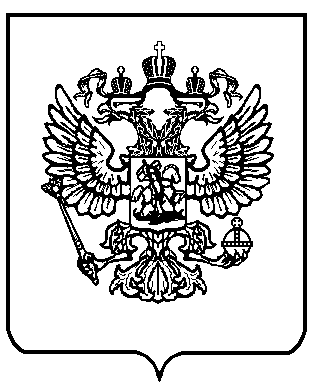 